АМАНАКСКИЕ                                             Распространяется    бесплатноВЕСТИ 07 октября  2022г                                                                                                                                                              № 48 (553)ОФИЦИАЛЬНОИнформационный вестник Собрания представителей сельского поселения Старый Аманак муниципального района Похвистневский Самарской области   РОССИЙСКАЯ ФЕДЕРАЦИЯ          АДМИНИСТРАЦИЯ        сельского поселения      СТАРЫЙ АМАНАКМУНИЦИПАЛЬНОГО РАЙОНА         ПОХВИСТНЕВСКИЙ          Самарская область         446472, Самарская область,              Похвистневский район, с.Старый Аманак,ул.Центральная,37А.     тел.44-5-71,факс (884656)44-5-73           ПОСТАНОВЛЕНИЕ         06.10.2022г.  № 69Об утверждении отчёта об  исполнении бюджета сельскогопоселения Старый Аманакмуниципального районаПохвистневский за 9 месяцев 2022 г.В соответствии со ст.264.2 Бюджетного Кодекса Российской Федерации, ст.76 Устава сельского поселения Старый Аманак муниципального района Похвистневский, ст.31,ст.32,ст.33 Положения «О бюджетном устройстве и бюджетном процессе поселения Старый Аманак муниципального района Похвистневский Самарской области» утвержденного Решением Собрания представителей сельского поселения Старый Аманак муниципального района Похвистневский Самарской области №137 от 10.08.2020г., Администрация сельского поселения Старый Аманак.ПОСТАНОВЛЯЕТ:1. Утвердить отчёт об исполнении бюджета сельского поселения Старый Аманак за 9 месяцев 2022 года (прилагается).2. Направить в Собрание представителей сельского поселения Старый Аманак  муниципального района Похвистневский и в комиссию по бюджетно-экономическим вопросам (контрольный орган) Собрания представителей сельского поселения Старый Аманак муниципального района Похвистневский»3. Настоящее Постановление довести до жителей поселения путём обнародования, размещения на информационных щитах, досках, объявлений и в газете «Аманакские вести».Глава поселения Старый Аманак                                    Т.А.Ефремова          АДМИНИСТРАЦИЯ                  				                 В собрание представителей        сельского поселения                 		                                                       сельского поселения Старый Аманак      СТАРЫЙ АМАНАК			                                                 муниципального района ПохвистневскийМУНИЦИПАЛЬНОГО РАЙОНА				                                    Самарской области         ПОХВИСТНЕВСКИЙ                       		                                                 Председателю комиссии          Самарская область                                                                                    по бюджетно-экономическим вопросам         446472, Самарская область,                                                        	        Собрания представителей              Похвистневский район,                                                                               сельского поселения Старый Аманак с.Старый Аманак,ул.Центральная,37А.                                                                муниципального района Похвистневский     тел.44-5-71,факс (884656)44-5-73                                                                                                    Д.Н. Тремасову 06.10.2022г.№ 335Исполнение доходной части бюджета сельского поселения Старый Аманак за 9 месяцев 2022 года при плане 13 646 591,07 руб. составило 8 955 626,53 руб. или 65,6 % от годовых бюджетных назначений. Налоговые и неналоговые доходы поступили в бюджет сельского поселения в размере – 6 525 868,53 рублей или 72,6 % от годовых бюджетных назначений (план – 8 990 880,0 руб.), что составляет 72,9 % от общего объёма доходной части бюджета сельского поселения Старый Аманак муниципального района Похвистневский.Расходная часть бюджета сельского поселения Старый Аманак исполнена в объёме 6 386 828,88 рублей, что составляет 41,1 % от годовых бюджетных назначений (план – 15 552 591,07 руб.). Наибольший удельный вес в структуре расходов занимают расходы  по разделу 0400 «Национальная экономика», при плане 8 373 581,47 руб. исполнено 1 923 338,62 рублей, что составило 22,9 % от общего объёма расходной части бюджета сельского поселения Старый Аманак муниципального района Похвистневский.    ПриложениеК Постановлению Администрации сельского поселения Старый Аманак муниципального района Похвистневский Самарской областиот 06.10.2022 №69   Сведения о численности муниципальных служащих и работников органов местного самоуправления, фактических затрат на их денежное содержание по Администрации сельского поселения Старый Аманак муниципального района Похвистневский Самарской области за 9 месяцев  2022 годаГлава поселения Старый Аманак                                    Т.А.Ефремова  Отчет об использовании бюджетных ассигнований резервного фонда Администрации сельского поселения Старый Аманак муниципального района Похвистневский Самарской области за 9 месяцев 2022 годаГлава поселения Старый Аманак                                    Т.А.Ефремова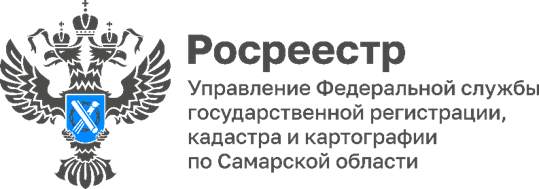 06.10.2022В Тольятти появился новый детский садВчера Управление Росреестра по Самарской области поставило на государственный кадастровый учет и зарегистрировало права на новый детский сад в городе Тольятти. Детское дошкольное учреждение рассчитано на 150 мест - восемь групп для ребятишек в возрасте от полутора до семи лет. Наряду с общеразвивающими группами в будущем планируется открыть и группы для детей с ограниченными возможностями здоровья. Для этого в учреждении созданы все необходимые условия.«Этот детский сад сегодня является единственным в активно застраивающемся и уже густонаселенном молодыми семьями квартале Автозаводского района города Тольятти», - отметила Светлана Пузанова, начальник отдела регистрации долевого участия в строительстве по Тольятти Управления Росреестра по Самарской области.Напомним, детский сад построен в рамках реализации национального проекта «Демография». На возведение объекта был направлен 161 млн рублей. В регионе активно ведётся социальное строительство, в частности, школ и детских садов. Управление Росреестра по Самарской области вносит сведения о социально важных объектах в Единый государственный реестр недвижимости в кратчайшие сроки.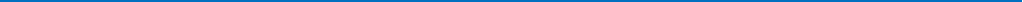 Материал подготовлен пресс-службойУправления Росреестра по Самарской областиКонтакты для СМИ:  Никитина Ольга Александровна, помощник руководителя Управления Росреестра по Самарской областиТелефон: (846) 33-22-555, Мобильный: 8 (927) 690-73-51 Эл. почта: pr.samara@mail.ruСоциальные сети: https://t.me/rosreestr_63, https://vk.com/rosreestr63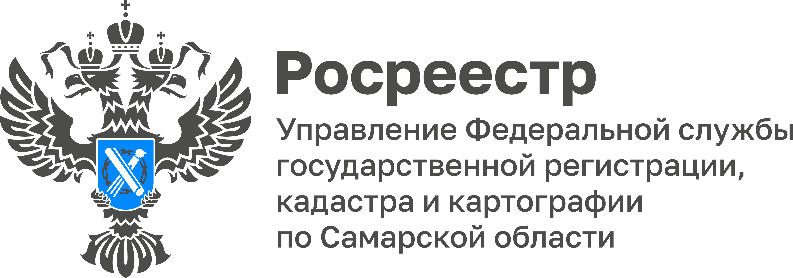 07.10.2022День консультаций по вопросам недвижимости для пожилых людейУправление Росреестра по Самарской области проведет бесплатные дополнительные консультации для пожилых людей в городах и районах региона. В Управлении Росреестра по Самарской области выстроена многоканальная система консультирования. Ежедневно проводятся очные консультации, за каждым структурным и территориальным отделом закреплен определенный день недели и часы приема. По телефонам заявители консультируются по вопросам, не требующим изучения и анализа документов. Кроме того, граждане направляют вопросы по электронной почте и через сайт Росреестра. Информация о личном приеме, о номерах телефона и об адресе электронной почты размещена в региональном блоке сайта Росреестра. Сегодня заявители могут посоветоваться с экспертом Управления онлайн в офисах МФЦ. Все консультации бесплатные. - Если к нам приходят ветераны Великой Отечественной войны, мы принимаем их сразу. Кроме того, Управление дополнительно проводит консультации для людей почтенного возраста, чаще всего они приурочены к Международному дню пожилых людей. Привлекая внимание старшего поколения к теме недвижимости, мы инициируем решение отложенных гражданами вопросов, а также помогаем пожилым людям обезопасить свою недвижимость от мошенников, - говорит помощник руководителя Управления Росреестра по Самарской области Ольга Никитина. В этом году консультации для пожилых людей пройдут 11 октября с 13.00 до 14.00.Эксперты Управления ответят на вопросы об оформлении недвижимости, дадут рекомендации по конкретным жизненным ситуациям (для этого на прием необходимо принести документы), объяснят, для чего необходимо регистрировать недвижимость и как обезопасить её от мошенников. Для записи на консультацию звоните по телефону отдела, в который удобно прийти. - Самара 8 (846) 339-17-07- Тольятти 8 (848) 266-98-10. Телефон для консультаций в Тольятти 11 октября с 13.00 до 14.00 8 (848) 266-98-01 - Безенчукский, Приволжский, Хворостянский районы 8 (846) 339-37-12- Богатовский район 8 (846) 339-37-14- Большеглушицкий, Большечерниговский районы 8 (846) 339-37-17- Борский, Алексеевский районы 8 (846) 339-37-18- Жигулевск 8 (848) 622-39-65- Кинель, Кинельский район 8 (846) 339-37-25- Кошкинский район 8 (846) 339-37-28- Красноярский, Елховский районы 8 (846) 339-37-29- Нефтегорский район 8 (846) 339-37-33- Новокуйбышевск 8 (846) 339-37-36- Отрадный 8 (846) 613-30-29- Кинель-Черкасский район 8 (846) 339-37-41- Похвистнево, Похвистневский, Камышлинский, Клявлинский районы 8 (846) 339-37-44- Сергиевский, Исаклинский, Челно-Вершинский, Шенталинский районы 8 (846) 339-37-46- Сызрань, Сызранский район 8 (846) 339-37-48- Чапаевский, Красноармейский, Пестравский районы 8 (846) 339-37-52- Шигонский район, Октябрьск 8 (846) 339-37-37Материал подготовлен пресс-службойУправления Росреестра по Самарской областиКонтакты для СМИ:  Никитина Ольга Александровна, помощник руководителя Управления Росреестра по Самарской областиТелефон: (846) 33-22-555, Мобильный: 8 (927) 690-73-51 Эл. почта: pr.samara@mail.ruСоциальные сети:https://t.me/rosreestr_63 https://vk.com/rosreestr63НаименованиеЧисленность (чел.)Расходы на денежное содержание                (тыс. руб.)Муниципальные служащие органов местного самоуправления  41291,4Работники органов местного самоуправления, замещающих должности, не являющиеся должностями муниципальной службы  168,0ВСЕГО51359,4Код главного распорядителя бюджетныхНаименование главного распорядителя средств бюджета поселенияРзПРЦСРВР  Исполнено, тыс. рублей  407Администрация сельского поселения Старый Аманак муниципального района Похвистневский011165Б00079908700ОТЧЕТ ОБ ИСПОЛНЕНИИ БЮДЖЕТАОТЧЕТ ОБ ИСПОЛНЕНИИ БЮДЖЕТАОТЧЕТ ОБ ИСПОЛНЕНИИ БЮДЖЕТАОТЧЕТ ОБ ИСПОЛНЕНИИ БЮДЖЕТАОТЧЕТ ОБ ИСПОЛНЕНИИ БЮДЖЕТАОТЧЕТ ОБ ИСПОЛНЕНИИ БЮДЖЕТАКОДЫФорма по ОКУД0503117на 1 октября 2022 г.на 1 октября 2022 г.на 1 октября 2022 г.Дата01.10.2022по ОКПО79176015Наименование
финансового органаАДМИНИСТРАЦИЯ СЕЛЬСКОГО ПОСЕЛЕНИЯ СТАРЫЙ АМАНАК МУНИЦИПАЛЬНОГО РАЙОНА ПОХВИСТНЕВСКИЙ САМАРСКОЙ ОБЛАСТИАДМИНИСТРАЦИЯ СЕЛЬСКОГО ПОСЕЛЕНИЯ СТАРЫЙ АМАНАК МУНИЦИПАЛЬНОГО РАЙОНА ПОХВИСТНЕВСКИЙ САМАРСКОЙ ОБЛАСТИАДМИНИСТРАЦИЯ СЕЛЬСКОГО ПОСЕЛЕНИЯ СТАРЫЙ АМАНАК МУНИЦИПАЛЬНОГО РАЙОНА ПОХВИСТНЕВСКИЙ САМАРСКОЙ ОБЛАСТИГлава по БК407Наименование публично-правового образованияСельское поселение Старый АманакСельское поселение Старый АманакСельское поселение Старый Аманакпо ОКТМО36634456Периодичность:месячная, квартальная, годоваямесячная, квартальная, годоваямесячная, квартальная, годоваяЕдиница измерения:руб.руб.руб.3831. Доходы бюджета1. Доходы бюджета1. Доходы бюджета1. Доходы бюджета1. Доходы бюджета1. Доходы бюджетаНаименование показателяКод строкиКод дохода по бюджетной классификацииУтвержденные бюджетные назначенияИсполненоНеисполненные назначения123456Доходы бюджета - всего010X13 646 591,078 955 626,534 690 964,54в том числе:НАЛОГОВЫЕ И НЕНАЛОГОВЫЕ ДОХОДЫ010000 100000000000000008 990 880,006 525 868,532 465 011,47НАЛОГИ НА ПРИБЫЛЬ, ДОХОДЫ010000 101000000000000001 327 000,00796 657,70530 342,30Налог на доходы физических лиц010000 101020000100001101 327 000,00796 657,70530 342,30Налог на доходы физических лиц с доходов, источником которых является налоговый агент, за исключением доходов, в отношении которых исчисление и уплата налога осуществляются в соответствии со статьями 227, 227.1 и 228 Налогового кодекса Российской Федерации010000 101020100100001100,00794 826,960,00Налог на доходы физических лиц с доходов, источником которых является налоговый агент, за исключением доходов, в отношении которых исчисление и уплата налога осуществляются в соответствии со статьями 227, 227.1 и 228 Налогового кодекса Российской Федерации010182 101020100100001101 324 000,000,001 324 000,00Налог на доходы физических лиц с доходов, источником которых является налоговый агент, за исключением доходов, в отношении которых исчисление и уплата налога осуществляются в соответствии со статьями 227, 227.1 и 228 Налогового кодекса Российской Федерации (сумма платежа (перерасчеты, недоимка и задолженность по соответствующему платежу, в том числе по отмененному)010182 101020100110001100,00792 640,580,00Налог на доходы физических лиц с доходов, источником которых является налоговый агент, за исключением доходов, в отношении которых исчисление и уплата налога осуществляются в соответствии со статьями 227, 227.1 и 228 Налогового кодекса Российской Федерации (пени по соответствующему платежу)010182 101020100121001100,002 167,380,00Налог на доходы физических лиц с доходов, источником которых является налоговый агент, за исключением доходов, в отношении которых исчисление и уплата налога осуществляются в соответствии со статьями 227, 227.1 и 228 Налогового кодекса Российской Федерации (суммы денежных взысканий (штрафов) по соответствующему платежу согласно законодательству Российской Федерации)010182 101020100130001100,0019,000,00Налог на доходы физических лиц с доходов, полученных физическими лицами в соответствии со статьей 228 Налогового кодекса Российской Федерации010000 101020300100001100,001 830,740,00Налог на доходы физических лиц с доходов, полученных физическими лицами в соответствии со статьей 228 Налогового кодекса Российской Федерации010182 101020300100001103 000,000,003 000,00Налог на доходы физических лиц с доходов, полученных физическими лицами в соответствии со статьей 228 Налогового кодекса Российской Федерации (сумма платежа (перерасчеты, недоимка и задолженность по соответствующему платежу, в том числе по отмененному)010182 101020300110001100,001 702,120,00Налог на доходы физических лиц с доходов, полученных физическими лицами в соответствии со статьей 228 Налогового кодекса Российской Федерации (пени по соответствующему платежу)010182 101020300121001100,0052,300,00Налог на доходы физических лиц с доходов, полученных физическими лицами в соответствии со статьей 228 Налогового кодекса Российской Федерации (суммы денежных взысканий (штрафов) по соответствующему платежу согласно законодательству Российской Федерации)010182 101020300130001100,0076,320,00НАЛОГИ НА ТОВАРЫ (РАБОТЫ, УСЛУГИ), РЕАЛИЗУЕМЫЕ НА ТЕРРИТОРИИ РОССИЙСКОЙ ФЕДЕРАЦИИ010000 103000000000000004 899 680,004 214 811,10684 868,90Акцизы по подакцизным товарам (продукции), производимым на территории Российской Федерации010000 103020000100001104 899 680,004 214 811,10684 868,90Доходы от уплаты акцизов на дизельное топливо, подлежащие распределению между бюджетами субъектов Российской Федерации и местными бюджетами с учетом установленных дифференцированных нормативов отчислений в местные бюджеты010000 103022300100001102 215 300,002 060 835,74154 464,26Доходы от уплаты акцизов на дизельное топливо, подлежащие распределению между бюджетами субъектов Российской Федерации и местными бюджетами с учетом установленных дифференцированных нормативов отчислений в местные бюджеты (по нормативам, установленным федеральным законом о федеральном бюджете в целях формирования дорожных фондов субъектов Российской Федерации)010100 103022310100001102 215 300,002 060 835,74154 464,26Доходы от уплаты акцизов на моторные масла для дизельных и (или) карбюраторных (инжекторных) двигателей, подлежащие распределению между бюджетами субъектов Российской Федерации и местными бюджетами с учетом установленных дифференцированных нормативов отчислений в местные бюджеты010000 1030224001000011012 260,0011 658,42601,58Доходы от уплаты акцизов на моторные масла для дизельных и (или) карбюраторных (инжекторных) двигателей, подлежащие распределению между бюджетами субъектов Российской Федерации и местными бюджетами с учетом установленных дифференцированных нормативов отчислений в местные бюджеты (по нормативам, установленным федеральным законом о федеральном бюджете в целях формирования дорожных фондов субъектов Российской Федерации)010100 1030224101000011012 260,0011 658,42601,58Доходы от уплаты акцизов на автомобильный бензин, подлежащие распределению между бюджетами субъектов Российской Федерации и местными бюджетами с учетом установленных дифференцированных нормативов отчислений в местные бюджеты010000 103022500100001102 949 910,002 372 369,10577 540,90Доходы от уплаты акцизов на автомобильный бензин, подлежащие распределению между бюджетами субъектов Российской Федерации и местными бюджетами с учетом установленных дифференцированных нормативов отчислений в местные бюджеты (по нормативам, установленным федеральным законом о федеральном бюджете в целях формирования дорожных фондов субъектов Российской Федерации)010100 103022510100001102 949 910,002 372 369,10577 540,90Доходы от уплаты акцизов на прямогонный бензин, подлежащие распределению между бюджетами субъектов Российской Федерации и местными бюджетами с учетом установленных дифференцированных нормативов отчислений в местные бюджеты010000 10302260010000110-277 790,00-230 052,16-47 737,84Доходы от уплаты акцизов на прямогонный бензин, подлежащие распределению между бюджетами субъектов Российской Федерации и местными бюджетами с учетом установленных дифференцированных нормативов отчислений в местные бюджеты (по нормативам, установленным федеральным законом о федеральном бюджете в целях формирования дорожных фондов субъектов Российской Федерации)010100 10302261010000110-277 790,00-230 052,16-47 737,84НАЛОГИ НА СОВОКУПНЫЙ ДОХОД010000 1050000000000000050 000,0046 996,003 004,00Единый сельскохозяйственный налог010000 1050300001000011050 000,0046 996,003 004,00Единый сельскохозяйственный налог010000 105030100100001100,0046 996,000,00Единый сельскохозяйственный налог010182 1050301001000011050 000,000,0050 000,00Единый сельскохозяйственный налог (сумма платежа (перерасчеты, недоимка и задолженность по соответствующему платежу, в том числе по отмененному)010182 105030100110001100,0046 996,000,00НАЛОГИ НА ИМУЩЕСТВО010000 106000000000000002 186 200,001 080 324,561 105 875,44Налог на имущество физических лиц010000 10601000000000110353 000,00-154 566,68507 566,68Налог на имущество физических лиц, взимаемый по ставкам, применяемым к объектам налогообложения, расположенным в границах сельских поселений010000 106010301000001100,00-154 566,680,00Налог на имущество физических лиц, взимаемый по ставкам, применяемым к объектам налогообложения, расположенным в границах сельских поселений010182 10601030100000110353 000,000,00353 000,00Налог на имущество физических лиц, взимаемый по ставкам, применяемым к объектам налогообложения, расположенным в границах сельских поселений (сумма платежа (перерасчеты, недоимка и задолженность по соответствующему платежу, в том числе по отмененному)010182 106010301010001100,00-155 473,730,00Налог на имущество физических лиц, взимаемый по ставкам, применяемым к объектам налогообложения, расположенным в границах сельских поселений (пени по соответствующему платежу)010182 106010301021001100,00907,050,00Земельный налог010000 106060000000001101 833 200,001 234 891,24598 308,76Земельный налог с организаций010000 106060300000001101 344 200,00869 739,90474 460,10Земельный налог с организаций, обладающих земельным участком, расположенным в границах сельских поселений010000 106060331000001100,00869 739,900,00Земельный налог с организаций, обладающих земельным участком, расположенным в границах сельских поселений010182 106060331000001101 344 200,000,001 344 200,00Земельный налог с организаций, обладающих земельным участком, расположенным в границах сельских поселений (сумма платежа (перерасчеты, недоимка и задолженность по соответствующему платежу, в том числе по отмененному)010182 106060331010001100,00848 094,600,00Земельный налог с организаций, обладающих земельным участком, расположенным в границах сельских поселений (пени по соответствующему платежу)010182 106060331021001100,0021 645,300,00Земельный налог с физических лиц010000 10606040000000110489 000,00365 151,34123 848,66Земельный налог с физических лиц, обладающих земельным участком, расположенным в границах сельских поселений010000 106060431000001100,00365 151,340,00Земельный налог с физических лиц, обладающих земельным участком, расположенным в границах сельских поселений010182 10606043100000110489 000,000,00489 000,00Земельный налог с физических лиц, обладающих земельным участком, расположенным в границах сельских поселений (сумма платежа (перерасчеты, недоимка и задолженность по соответствующему платежу, в том числе по отмененному)010182 106060431010001100,00360 655,130,00Земельный налог с физических лиц, обладающих земельным участком, расположенным в границах сельских поселений (пени по соответствующему платежу)010182 106060431021001100,004 496,210,00ДОХОДЫ ОТ ИСПОЛЬЗОВАНИЯ ИМУЩЕСТВА, НАХОДЯЩЕГОСЯ В ГОСУДАРСТВЕННОЙ И МУНИЦИПАЛЬНОЙ СОБСТВЕННОСТИ010000 11100000000000000501 000,00370 541,72130 458,28Доходы, получаемые в виде арендной либо иной платы за передачу в возмездное пользование государственного и муниципального имущества (за исключением имущества бюджетных и автономных учреждений, а также имущества государственных и муниципальных унитарных предприятий, в том числе казенных)010000 11105000000000120501 000,00370 541,72130 458,28Доходы, получаемые в виде арендной платы за земли после разграничения государственной собственности на землю, а также средства от продажи права на заключение договоров аренды указанных земельных участков (за исключением земельных участков бюджетных и автономных учреждений)010000 11105020000000120321 000,00248 017,2272 982,78Доходы, получаемые в виде арендной платы, а также средства от продажи права на заключение договоров аренды за земли, находящиеся в собственности сельских поселений (за исключением земельных участков муниципальных бюджетных и автономных учреждений)010407 11105025100000120321 000,00248 017,2272 982,78Доходы от сдачи в аренду имущества, находящегося в оперативном управлении органов государственной власти, органов местного самоуправления, органов управления государственными внебюджетными фондами и созданных ими учреждений (за исключением имущества бюджетных и автономных учреждений)010000 11105030000000120180 000,00122 524,5057 475,50Доходы от сдачи в аренду имущества, находящегося в оперативном управлении органов управления сельских поселений и созданных ими учреждений (за исключением имущества муниципальных бюджетных и автономных учреждений)010407 11105035100000120180 000,00122 524,5057 475,50ДОХОДЫ ОТ ОКАЗАНИЯ ПЛАТНЫХ УСЛУГ И КОМПЕНСАЦИИ ЗАТРАТ ГОСУДАРСТВА010000 1130000000000000027 000,0016 217,4510 782,55Доходы от компенсации затрат государства010000 1130200000000013027 000,0016 217,4510 782,55Доходы, поступающие в порядке возмещения расходов, понесенных в связи с эксплуатацией имущества010000 1130206000000013027 000,0016 217,4510 782,55Доходы, поступающие в порядке возмещения расходов, понесенных в связи с эксплуатацией имущества сельских поселений010407 1130206510000013027 000,0016 217,4510 782,55ДОХОДЫ ОТ ПРОДАЖИ МАТЕРИАЛЬНЫХ И НЕМАТЕРИАЛЬНЫХ АКТИВОВ010000 114000000000000000,00320,000,00Доходы от реализации имущества, находящегося в государственной и муниципальной собственности (за исключением движимого имущества бюджетных и автономных учреждений, а также имущества государственных и муниципальных унитарных предприятий, в том числе казенных)010000 114020000000000000,00320,000,00Доходы от реализации имущества, находящегося в собственности сельских поселений (за исключением движимого имущества муниципальных бюджетных и автономных учреждений, а также имущества муниципальных унитарных предприятий, в том числе казенных), в части реализации основных средств по указанному имуществу010000 114020501000004100,00320,000,00Доходы от реализации иного имущества, находящегося в собственности сельских поселений (за исключением имущества муниципальных бюджетных и автономных учреждений, а также имущества муниципальных унитарных предприятий, в том числе казенных), в части реализации основных средств по указанному имуществу010407 114020531000004100,00320,000,00БЕЗВОЗМЕЗДНЫЕ ПОСТУПЛЕНИЯ010000 200000000000000004 655 711,072 429 758,002 225 953,07БЕЗВОЗМЕЗДНЫЕ ПОСТУПЛЕНИЯ ОТ ДРУГИХ БЮДЖЕТОВ БЮДЖЕТНОЙ СИСТЕМЫ РОССИЙСКОЙ ФЕДЕРАЦИИ010000 202000000000000004 655 711,072 429 758,002 225 953,07Дотации бюджетам бюджетной системы Российской Федерации010000 2021000000000015052 538,0052 538,000,00Дотации на выравнивание бюджетной обеспеченности из бюджетов муниципальных районов, городских округов с внутригородским делением010000 2021600100000015052 538,0052 538,000,00Дотации бюджетам сельских поселений на выравнивание бюджетной обеспеченности из бюджетов муниципальных районов010407 2021600110000015052 538,0052 538,000,00Субсидии бюджетам бюджетной системы Российской Федерации (межбюджетные субсидии)010000 202200000000001501 452 421,070,001 452 421,07Субсидии бюджетам на строительство, модернизацию, ремонт и содержание автомобильных дорог общего пользования, в том числе дорог в поселениях (за исключением автомобильных дорог федерального значения)010000 202200410000001501 000 000,000,001 000 000,00Субсидии бюджетам сельских поселений на строительство, модернизацию, ремонт и содержание автомобильных дорог общего пользования, в том числе дорог в поселениях (за исключением автомобильных дорог федерального значения)010407 202200411000001501 000 000,000,001 000 000,00Прочие субсидии010000 20229999000000150452 421,070,00452 421,07Прочие субсидии бюджетам сельских поселений010407 20229999100000150452 421,070,00452 421,07Субвенции бюджетам бюджетной системы Российской Федерации010000 20230000000000150100 690,0076 920,0023 770,00Субвенции бюджетам на осуществление первичного воинского учета органами местного самоуправления поселений, муниципальных и городских округов010000 20235118000000150100 690,0076 920,0023 770,00Субвенции бюджетам сельских поселений на осуществление первичного воинского учета органами местного самоуправления поселений, муниципальных и городских округов010407 20235118100000150100 690,0076 920,0023 770,00Иные межбюджетные трансферты010000 202400000000001503 050 062,002 300 300,00749 762,00Прочие межбюджетные трансферты, передаваемые бюджетам010000 202499990000001503 050 062,002 300 300,00749 762,00Прочие межбюджетные трансферты, передаваемые бюджетам сельских поселений010407 202499991000001503 050 062,002 300 300,00749 762,00УЧРЕДИТЕЛИ: Администрация сельского поселения Старый Аманак муниципального района Похвистневский Самарской области и Собрание представителей сельского поселения Старый Аманак муниципального района Похвистневский Самарской областиИЗДАТЕЛЬ: Администрация сельского поселения Старый Аманак муниципального района Похвистневский Самарской областиАдрес: Самарская область, Похвистневский          Газета составлена и отпечатана                                                                район, село Старый Аманак, ул. Центральная       в администрации сельского поселения                                                        37 а, тел. 8(846-56) 44-5-73                                             Старый Аманак Похвистневский район                                                      Редактор                                                                                               Самарская область. Тираж 100 экз                                                      Н.А.Саушкина